	Basketball Rules 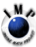 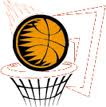 SuppliesWhite boards, pens, erasersGame Questions Trashcan or BoxBallHow to Play:The class will be arranged in rows, moving every two rows together to make up a team.  (Your class will have 3 teams if you have 6 rows, 4 teams if you have 8 rows, etc.) A basketball court will be made by labeling three locations with tape.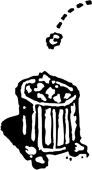 Each team will be given one white board, marker and eraser.The only players allowed to talk when a question is put up are the pair with the whiteboards for each team.  If any one else talks, their team looses a point.  The first team (partners) to hold up their white board with the correct answer (after the teachers puts up a problem to solve) gets one point for their team.  That team also sends up both partners an each picks the distance (and points) they want to try and then shoots the ball to try to earn more points.The white boards then move back to the next set of partners, and continues to move after each question.Play continues until all questions are used, or time runs out.The team with the most points wins!Basketball Answer Recording Sheet1.) 7.)2.)8.)3.)9.)4.)10.)5.)11.)6.)12.)